REQUERIMENTO Nº 1138/2015Requer informação referente a possibilidade de instalar de um semáforo na Rua Limeira cruzamento com Rua Recife. Senhor Presidente,Senhores Vereadores, CONSIDERANDO que em meados de outubro de 2014, moradores procuraram este vereador solicitando que intermediasse o pedido de instalação de um semáforo no cruzamento indicado devido a diversos acidentes ocorrido no local. Na ocasião foi feita uma indicação, protocolado com o numero 3336/2014.CONSIDERANDO que no local o fluxo de veículos é intenso, o que dificulta a travessia de pedestres e o cruzamento de veículos que saem do supermercado que tem no local.  REQUEIRO que, nos termos do Art. 10, Inciso X, da Lei Orgânica do município de Santa Bárbara d’Oeste, combinado com o Art. 63, Inciso IX, do mesmo diploma legal, seja oficiado o Excelentíssimo Senhor Prefeito Municipal para que encaminhe a esta Casa de Leis as seguintes informações: 1º) O município tem projeto para realizar a instalação de um semáforo neste cruzamento?2º) Caso resposta afirmativa, tem previsão para a realização do mesmo?3º) Caso resposta negativa, qual a melhoria que pode ser implantada no local para solucionar o problema apresentado?Justificativa:Este vereador foi questionado por diversos munícipes sobre a instalação de um semáforo no local mencionado. Relataram que os acidentes de transito ainda são frequentes, colocando em risco os pedestres e motoristas. Solicitaram novamente que este vereador intermediasse o pedido de instalação de um semáforo ou de melhorias no local para amenizar este problema.Plenário “Dr. Tancredo Neves”, em 11 de Agosto de 2015.ALEX ‘BACKER’-Vereador-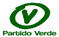 